Communities 4 Families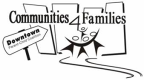 Meeting AgendaOctober 19, 20221:30 pm – Zoom meetingAttendees: Karen Bryce, Carmen Court, Emma Fineblit, Genny Funk-Unrau, Gabriela Galli, Karen Howgate, Katherine Johnston, Corrie Monk (staff), Ingrid Peters Derry (staff), Cathy Seitz, Jess Smith, Fatuma Sufi, Nancy Tovell, Chris Voss (staff)Regrets: Anne Sikora, Cheri Wright-Kaguah (staff)Chair:  Emma FineblitMinutes: Ingrid Peters DerryWelcome, Introductions & Land AcknowledgementConsent AgendaApproval of AgendaApproval of Minutes of June 15, 2022Agenda changes:  Ad Hoc committee changed to Social Enterprise Committee.  There will be no Agency profile from WRHA today.Minutes:  change required – on page 2 chairperson of Resource Committee will not be the Executive Committee chairperson, but Executive Committee member.  All agreed to these changes.Financial/budget Update: GennyRevision of budget since we now know the amount of deferred revenue from last year ($7,350)$5,000 was received from Literacy for Life, not $4,000.  This additional $1,000 is now included in the staffing line.  Staffing line doesn’t really change much.  Amna’s hours are shifted to current staff. Additional $500 to Professional Development (for Families Canada conference)Additional $100 staff travel moneyAdditional money for computer/website line.  For extra IT support, upgrade to Office 365, updates to websiteAdditional $400 meetings line for in-person AGMThe remainder will be added to the grants/bursaries lineAll agreed with the budget changesMember Sharing: agency updates and/or emerging issuesIssue for reflection: what social media does your agency use and why?  If you haven’t already done so, add your voice to our surveyC4F uses Facebook to share what other agencies have posted.  Our audience is currently downtown families.  Need to develop a communication plan.  Provincial Coalitions – commented on families aging out of programming and how to re-engage them.  They use a variety of social media.Is it effective to get participants to your programs through social media?Acorn Family Place – uses Facebook mostly.  Participants seem to use it as well.  Facebook is the most efficient way to get information out.  Engagement on Facebook doesn’t really work.  It is more a way to get information out.  WSD1 has Facebook, Tic Tok, Instagram.  Each school has their own and communicates with families that way.  Every platform is used.  Paper memos go to families without computer support.Thrive – Facebook is being used.  Chat feature is good to share information. Other agencies sharing information is a good way to network.  Thrive also has a LinkedIn account.  Instagram is where the younger people are.   Thrive: call Jess 204.295.4623 if you have questions about programs  Safety club – a community group talking about safety.  Tuesday nights (5-7 pm).  Invited to the Leg to the NDP caucus.  A similar group is being started by SNA.  Invitation to Coalition members and participants – Community Walk next Tuesday 5-7 pm.  Safety spider - network of friendlinessNobody’s Perfect started this week and will be ongoingMind and body wellness via zoom Social anxiety - in person Anger management - closed group.  Call Jess for space in upcoming groups. Men's support group on Thursdays Art program for youth (19-30ish).  For emotional stress release.  Circle of Security group for ECEs Women's sharing circle Adult stress management Flu clinic Oct 31 (and Covid etc)Chili day for united way - Nov 1 (11-1:00) $5.00 lunchWorking with CFS - Nov 4 (for staff)Nov. 23 (am) – full moon sharing circleMosaicprograms - Programs have started.  Most are in-person againMosaic Family Programs: Eritrean event on Nov 22, from 11-1 pm at Knox Church, 406 Edmonton (basement)Family Resources Centre (downtown at Knox Church) open every day (9-4) for familiesYMYWCA: The Y is starting a 7-week mental wellness program for adults. This is shown on the website and posted on social media FB. The childcare ECE's are all participating in an Outdoor Play webinar Nov 9th/10th Our Y pool is now open again after a short closure due to lifeguard hiring shortages, but it is open again for Family Fun and Come and go swimAcorn Family Place:Music Circle – Wednesday mornings Parent child program for parents and toddlers/babies. Free, drop inPilot – loss support group in November (Tuesday mornings)https://www2.mb.bluecross.ca/wellness/healthy-community-challenge (vote for us!)Villa RosaPrograms are opened to community members again.  Contact intake workerBookmates: nantovell@mymts.net 4-part workshop through Literacy for Life (starting Oct. 25).  Seasonal based.  For service providers.  Free of charge. Nov. 15 workshop.  $30/person.  Take it Outside workshop (winter edition). Via Zoom. For service providers.IRCOMWill be offering Nobody’s Perfect, Handle with Care with MosaicAll other programs have started – posted on IRCOM website.  After school programs are available for all community members.  Community clean up, Women’s workshops Communities 4 Families Bursaries are now available for Parenting or Parent-Child program training - $400/agencyWater/Ice safety presentations – Lifesaving Society offers presentations.  If an agency wants to partner with us to host a presentation, please contact Cheri.  Dates in November would be ideal.  For more information to share with families see https://lifesaving.mb.ca/water-smart/winter-safety/Check out upcoming workshops https://communities4families.ca/whats-new/events/ Cheri and Chris will represent C4F at The Gathering (Friday) by presenting a mini TRTS workshopStaff updatesStaff updates Team is reorganizing after Amna’s leaving.  Each staff is working 20 hours/week.  Cheri and Chris will be providing workshopsAGM in person went very wellLiteracy 4 Life grant – Raising the VillageCultural storytelling around parenting – piloting a parenting program focused on cultural stories.  Storytelling as the main tool to emphasize family values.  Promoting connections/relationships.We want to partner with a couple of agencies in developing this parenting program.  We are looking for facilitators with young children (1-4) to work with us.  Ingrid will draw up expectations to share to help in determining if you have time and skills to join us.  Length of commitment, orientation, other details.Additional Committee Updates Executive Committee Will plan a Coalition Strategic planning session – 2 to 3 hours.  Facilitated session to review strategic direction.   Healthy Child report due end of OctoberStaff changes – all staff are now 20 hours per weekAmna will be contact person for RIROResource Committee Looking for a chairperson, though Jenn may take the position with Carmen as mentor.  Any other interest, please contact us.Meeting 3 or 4 times/year Jess Smith and Karen Howgate will join this committeeBursaries are being accepted.  Available year round.  $5000 in bursaries can be granted.Terms of Reference will be finalizedThe next meeting will review fall programming and winter calendar of eventsAny other issues will be dealt with as necessary via email or meeting Jan. 9 next meeting @ 1:30 pmSocial Enterprise Committee Oct. 27 first meetingMinimum of 3 people required on this committeeA decision-making body, not just advisory3 meetings this year: October, February, MarchContact Corrie if you or someone from your agency are interested in joining this committee5 At-Your-Desk Stretches | WW USA (weightwatchers.com)Next C4F Meeting – November 16, 2022 @ 1:30 pm